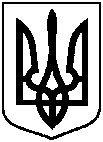 СУМСЬКА МІСЬКА ВІЙСЬКОВА АДМІНІСТРАЦІЯ СУМСЬКОГО РАЙОНУ СУМСЬКОЇ ОБЛАСТІНАКАЗ23.04.2024                                            м. Суми                                     № 189 – СМРРозглянувши звернення орендаря, надані документи, відповідно до статей 79-1, частини 12 статті 186 Земельного кодексу України, статті 56 Закону України «Про землеустрій», враховуючи рішення Сумської міської ради від 25 січня 2023 року № 3446-МР «Про надання Міщенку Павлу Віталійовичу дозволу на поділ земельної ділянки за адресою: м. Суми, вул. Івана Піддубного, 8, площею 0,2709 га» та рекомендації постійної комісії з питань архітектури, містобудування, регулювання земельних відносин, природокористування та екології Сумської міської ради (протокол від 02 квітня 2024 року № 81), керуючись пунктом 26 частини другої та пунктом 8 частини шостої статті 15 Закону України «Про правовий режим воєнного стану»НАКАЗУЮ:1. Затвердити технічну документацію із землеустрою щодо поділу земельної ділянки Міщенку Павлу Віталійовичу () за адресою: м. Суми, вул. Івана Піддубного, 8, на підставі якої передбачається поділ земельної ділянки площею 0,2709 га, кадастровий номер 5910136300:15:003:0096, категорія та цільове призначення земельної ділянки: землі промисловості, транспорту, електронних комунікацій, енергетики, оборони та іншого призначення; для розміщення та експлуатації основних, підсобних і допоміжних будівель та споруд підприємств переробної, машинобудівної та іншої промисловості (код виду цільового призначення – 11.02), яка перебуває у користуванні Міщенка Павла Віталійовича на підставі договору оренди земельної ділянки, укладеного 25 травня 2020 року (номер запису про інше речове право в Державному реєстрі речових прав на нерухоме майно: 37088527 від 24 червня 2020 року), на три земельні ділянки, а саме: площею 0,0569 га з кадастровим номером 5910136300:15:003:0147, 0,1690 га з кадастровим номером 5910136300:15:003:0146 та 0,0450 з кадастровим номером 5910136300:15:003:0145.2. Департаменту забезпечення ресурсних платежів Сумської міської ради (Клименко Юрій) підготувати договір про внесення відповідних змін до договору оренди земельної ділянки.Начальник								        Олексій ДРОЗДЕНКОПро затвердження технічної документації із землеустрою щодо поділу земельної ділянки Міщенку Павлу Віталійовичу за адресою: м. Суми, вул. Івана Піддубного, 8